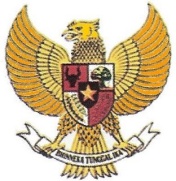 BUPATI SUMBAWASAMBUTAN BUPATI SUMBAWA Pada AcaraPELETAKAN BATU PERTAMA PEMBANGUNANSEKOLAH MENENGAH PERTAMA ISLAM TERPADU(SMP IT) SAMAWA QUR’ANI BOARDING SCHOOLSabtu, 21 Mei 2022Jam : 08.00 WitaDi Dusun Batu Nisung Desa Karang DimaKec. Labuhan Badas Sumbawa-----------------------------------------------------------------------------------------------BISMILLAHIRRAHMANIRRAHIMASSALAMU’ALAIKUM WAR. WABSELAMAT PAGI, SALAM SEJAHTERA BAGI KITA SEMUAYANG SAYA HORMATI :PIMPINAN DAN ANGGOTA DPRD KABUPATEN SUMBAWA;REKAN-REKAN ANGGOTA FORUM KOORDINASI PIMPINAN DAERAH KABUPATEN SUMBAWA;PARA KEPALA PERANGKAT DAERAH LINGKUP PEMERINTAH KABUPATEN SUMBAWA;CAMAT LABUHAN BADAS BESERTA ANGGOTA FORUM KOORDINASI PIMPINAN KECAMATAN;KETUA YAYASAN BESERTA KETUA PEMBANGUNAN SMP IT SAMAWA QUR’ANI BOARDING SCHOOL;PARA TOKOH AGAMA, SESEPUH MASYARAKAT,  SINGKATNYA HADIRIN SEKALIAN YANG BERBAHAGIA.    SYUKUR ALHAMDULILLAH KITA PANJATKAN KE HADIRAT ALLAH SWT, ATAS LIMPAHAN RAHMAT DAN KASIH SAYANG-NYA KEPADA KITA SEMUA, SEHINGGA PADA KESEMPATAN YANG BAIK INI, KITA DAPAT HADIR DALAM KEADAAN SEHAT WAL ‘AFIAT UNTUK MENGIKUTI ACARA PELETAKAN BATU PERTAMA PEMBANGUNAN GEDUNG SEKOLAH MENENGAH PERTAMA ISLAM TERPADU (SMP IT) SAMAWA QUR’ANI BOARDING SCHOOL. INSYA ALLAH SMP IT INI NANTINYA AKAN MENJADI KEBANGGAAN MASYARAKAT SUMBAWA, TEMPAT ANAK-ANAK BANGSA MENIMBA ILMU. Shalawat dan salam MARILAH kita HATURKAN kepada junjungan KITA Nabi BESAR Muhammad SAW, tauladan sepanjang masa, semoga pancaran SYAFAAT-Nya tercurahkan bagi kita semua hingga akhir zaman. Amin ya Rabbal ‘Alamin.HADIRIN SEKALIAN YANG BERBAHAGIA,KAMI ATAS NAMA PEMERINTAH KABUPATEN SUMBAWA SANGAT MENGAPRESIASI DAN MERASA GEMBIRA DENGAN DIBANGUNNYA SMP IT SAMAWA QUR’ANI BOARDING SCHOOL INI. TENTUNYA KEBERADAAN SMP IT INI NANTINYA DAPAT MEMBERIKAN ALTERNATIF BAGI MASYARAKAT DALAM MEMILIH SEKOLAH ISLAM TERPADU YANG BERMUTU.DENGAN DIBANGUNNYA GEDUNG SMP IT SAMAWA QUR’ANI BOARDING SCHOOL INI, MERUPAKAN LANGKAH YANG TEPAT DAN STRATEGIS DALAM MEMENUHI KETERSEDIAAN SARANA PRASARANA PENDIDIKAN, SEBAGAI UPAYA MENGEJAR KETERTINGGALAN KHUSUSNYA DI BIDANG PENDIDIKAN, YANG SUDAH TENTU MENJADI DASAR BAGI PENINGKATAN DAN PENGEMBANGAN SUMBER DAYA MANUSIA DI DAERAH INI, MENUJU PADA PERUBAHAN POLA PIKIR, POLA SIKAP DAN POLA TINDAK KE ARAH YANG LEBIH BAIK.UNTUK ITU, KAMI MENYAMPAIKAN PENGHARGAAN DAN TERIMA KASIH YANG SEBESAR-BESARNYA KEPADA KETUA YAYASAN SAMAWA QUR’ANI DAN JUGA KETUA PEMBANGUNAN SMP IT SAMAWA QUR’ANI, ATAS KEPEDULIAN DAN KONTRIBUSINYA DALAM MENDUKUNG IKHTIAR PEMERINTAH DAERAH, YAKNI MEMBANGUN SUMBER DAYA MANUSIA YANG BERKUALITAS DI KABUPATEN SUMBAWA TERCINTA INI.PEMBANGUNAN SMP IT SAMAWA QUR’ANI BOARDING SCHOOL INI JUGA MERUPAKAN  BAGIAN DARI UPAYA KITA BERSAMA DALAM MENINGKATKAN AKSES MASYARAKAT DI BIDANG PENDIDIKAN. HAL INI INSYA ALLAH JUGA AKAN IKUT MEMBANTU MENGATASI KETERBATASAN DAYA DUKUNG MAUPUN DAYA TAMPUNG PRASARANA PENDIDIKAN YANG ADA DI DAERAH INI.SUNGGUH KAMI SANGAT MENYAMBUT BAIK DAN MENDUKUNG SEGALA PERAN SERTA DARI SEMUA PIHAK  UNTUK MEMBANGUN DAERAH INI, KHUSUSNYA MELALUI INSTITUSI PENDIDIKAN UNTUK MENGHASILKAN SUMBER DAYA MANUSIA YANG PROFESIONAL, KOMPETITIF, SERTA MEMPUNYAI WAWASAN IPTEK DAN IMTAQ, SEKALIGUS MUMPUNI DALAM BIDANGNYA SERTA SIAP PAKAI DI ERA GLOBALISASI SAAT INI. AKHIRNYA, ATAS NAMA PEMERINTAH KABUPATEN SUMBAWA SAYA MENYAMPAIKAN SELAMAT DAN SUKSES ATAS PELETAKAN BATU PERTAMA PEMBANGUNAN GEDUNG SMP IT SAMAWA QUR’ANI BOARDING SCHOOL. SEMOGA ALLAH SWT SENANTIASA MEMBERIKAN BIMBINGAN, KEKUATAN LAHIR DAN BATHIN SERTA RAHMAT LINDUNGAN DAN RIDHO-NYA, AGAR KITA SEMUA DAPAT TERUS-MENERUS MENINGKATKAN PENGABDIAN DAN AMAL IBADAH YANG DAPAT MEMBERIKAN KEMANFAATAN BAGI MASYARAKAT, BANGSA DAN NEGARA.KAMI JUGA BERHARAP KEPADA MASYARAKAT YANG BERADA DI SEKITAR LOKASI PEMBANGUNAN GEDUNG SMP IT INI UNTUK TURUT MENDUKUNG DAN MENYUKSESKAN PEMBANGUNAN GEDUNG SMP IT INI AGAR DAPAT BERJALAN DENGAN LANCAR TANPA HAMBATAN YANG BERARTI.DEMIKIAN YANG DAPAT SAYA SAMPAIKAN PADA KESEMPATAN INI. SEKIAN DAN TERIMA KASIH, MOHON MAAF ATAS SEGALA KEKURANGANNYA.Wabillahittaufiq Walhidayah, Wassalamu’alaikum War. Wab.           BUPATI SUMBAWA,DRS. H. MAHMUD ABDULLAH